Bilder zum Materialblatt:Halbierte IKEA-Schneidunterlage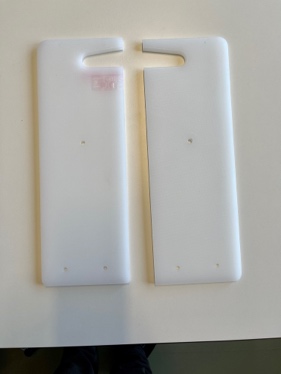 Sockel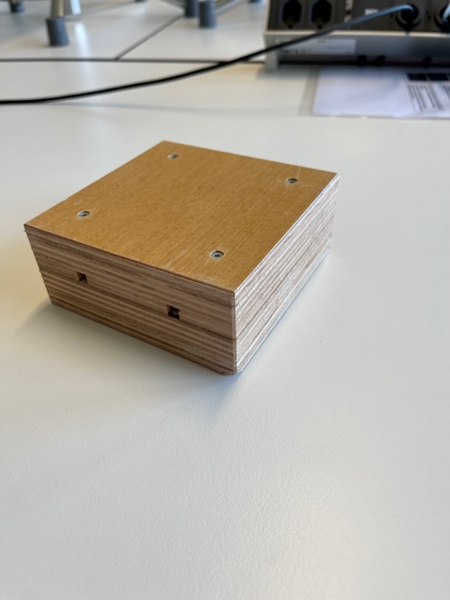 Kunststoffrohr für den Generator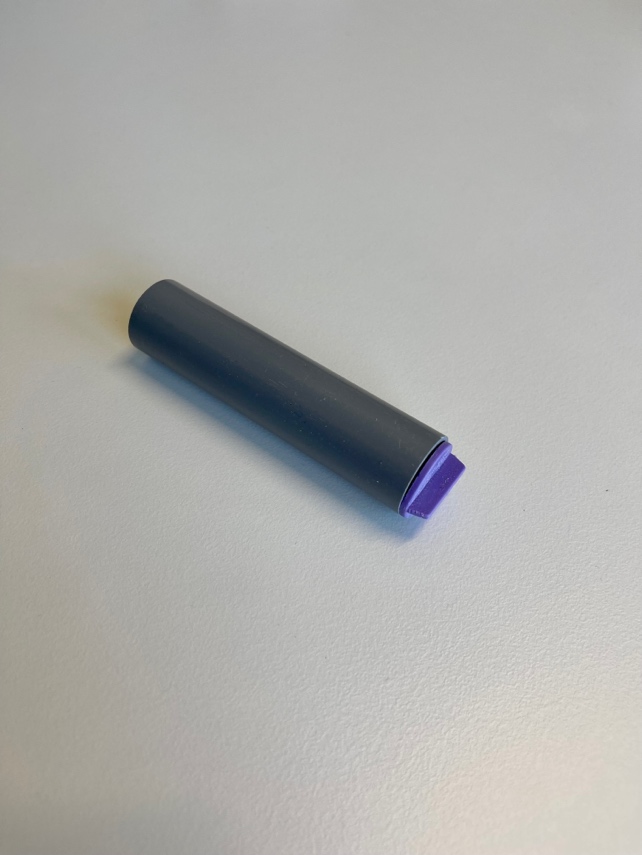 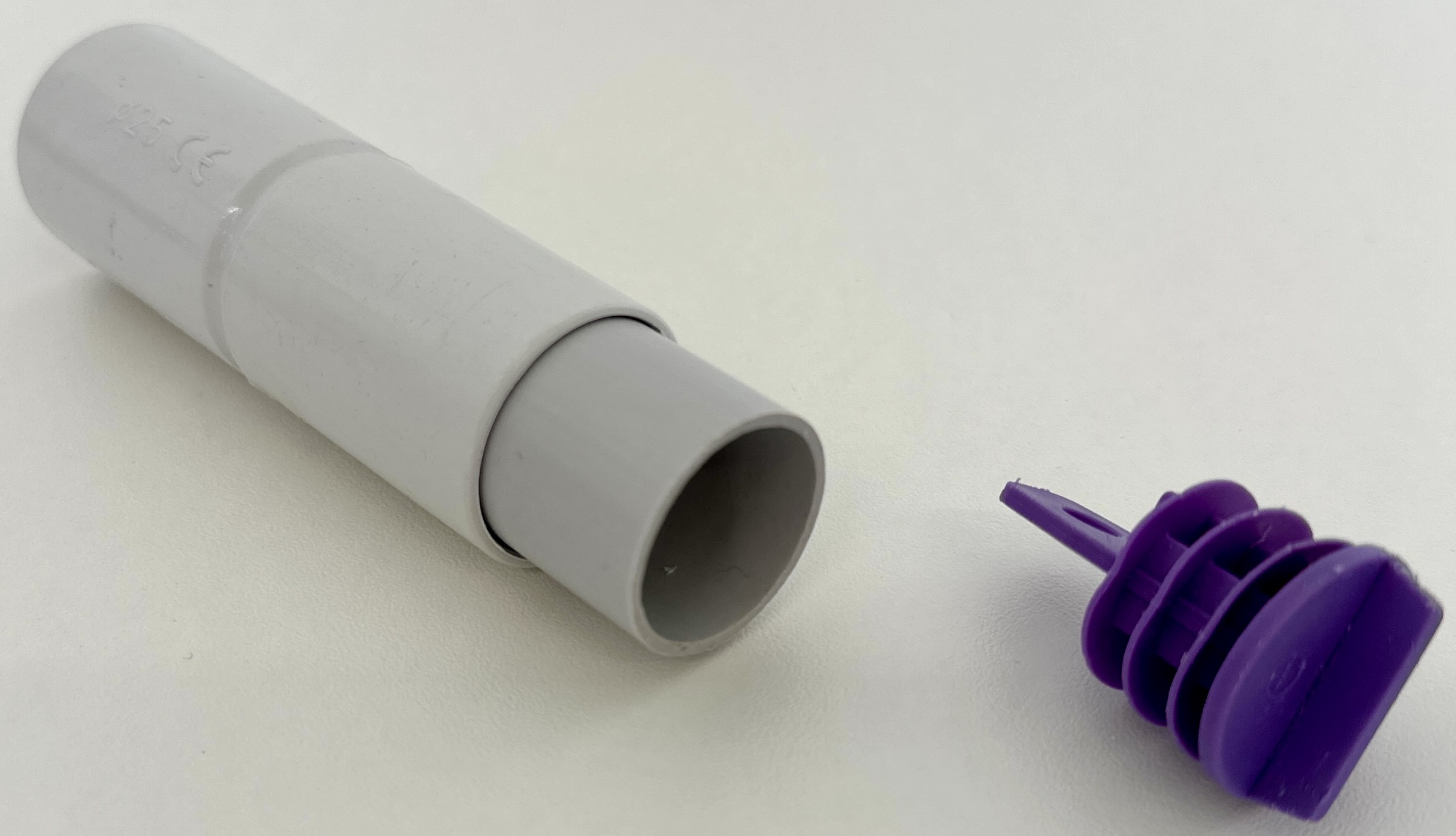 Generator mit Batteriehalter 9V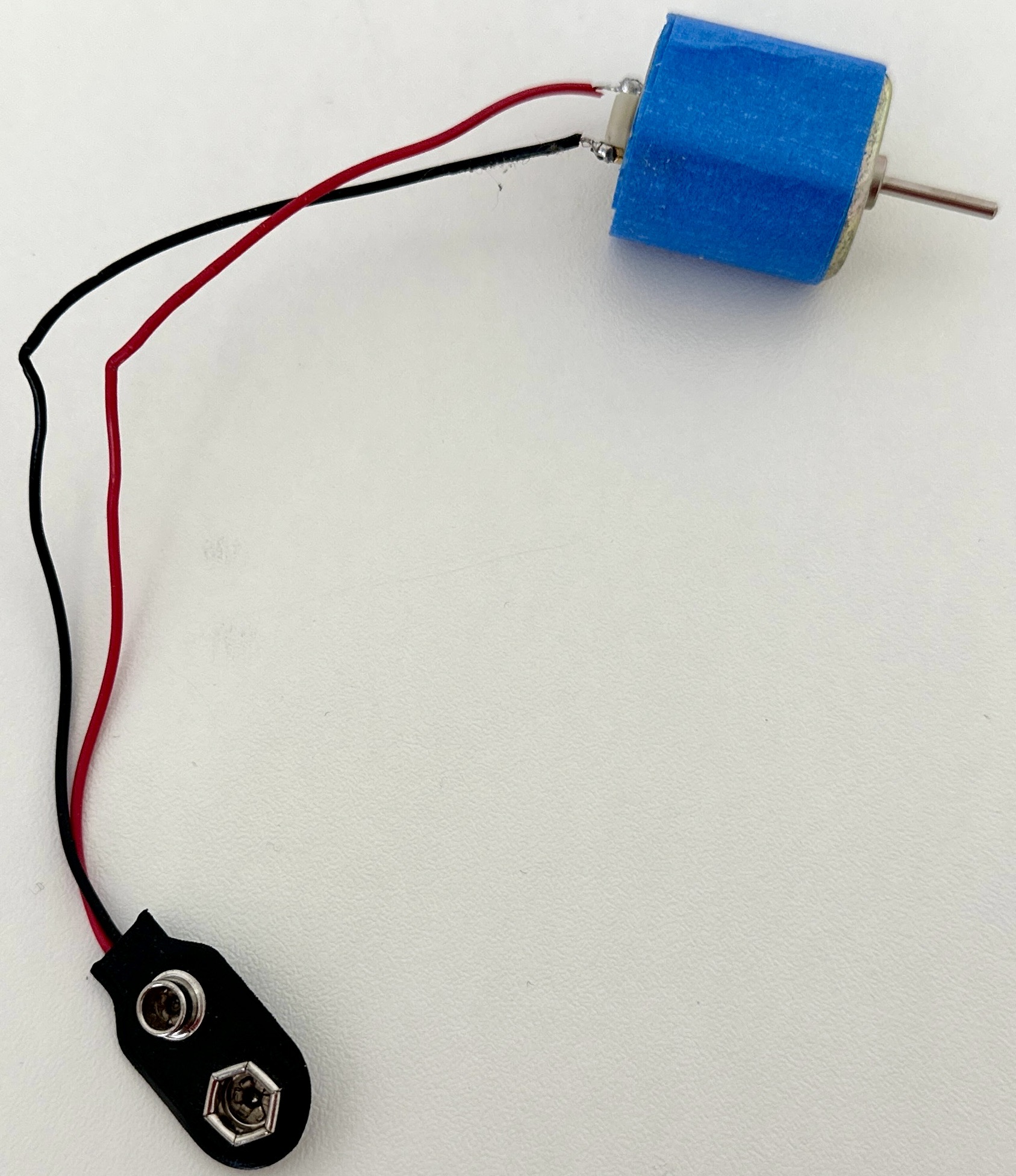 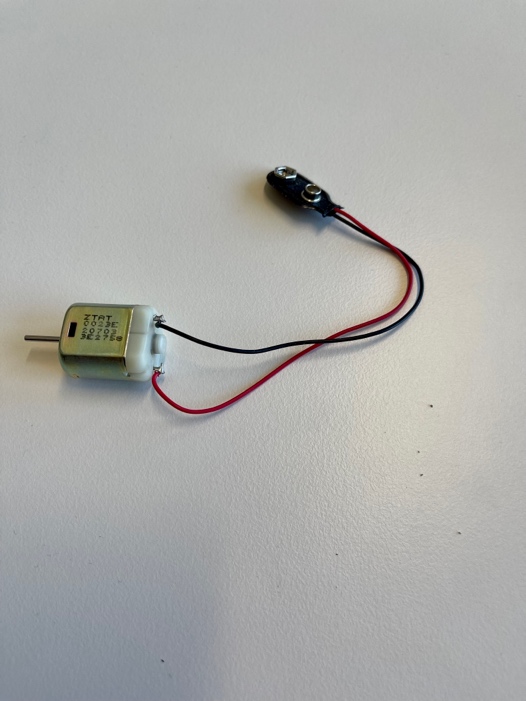 Generator im Kunststoffröhrchen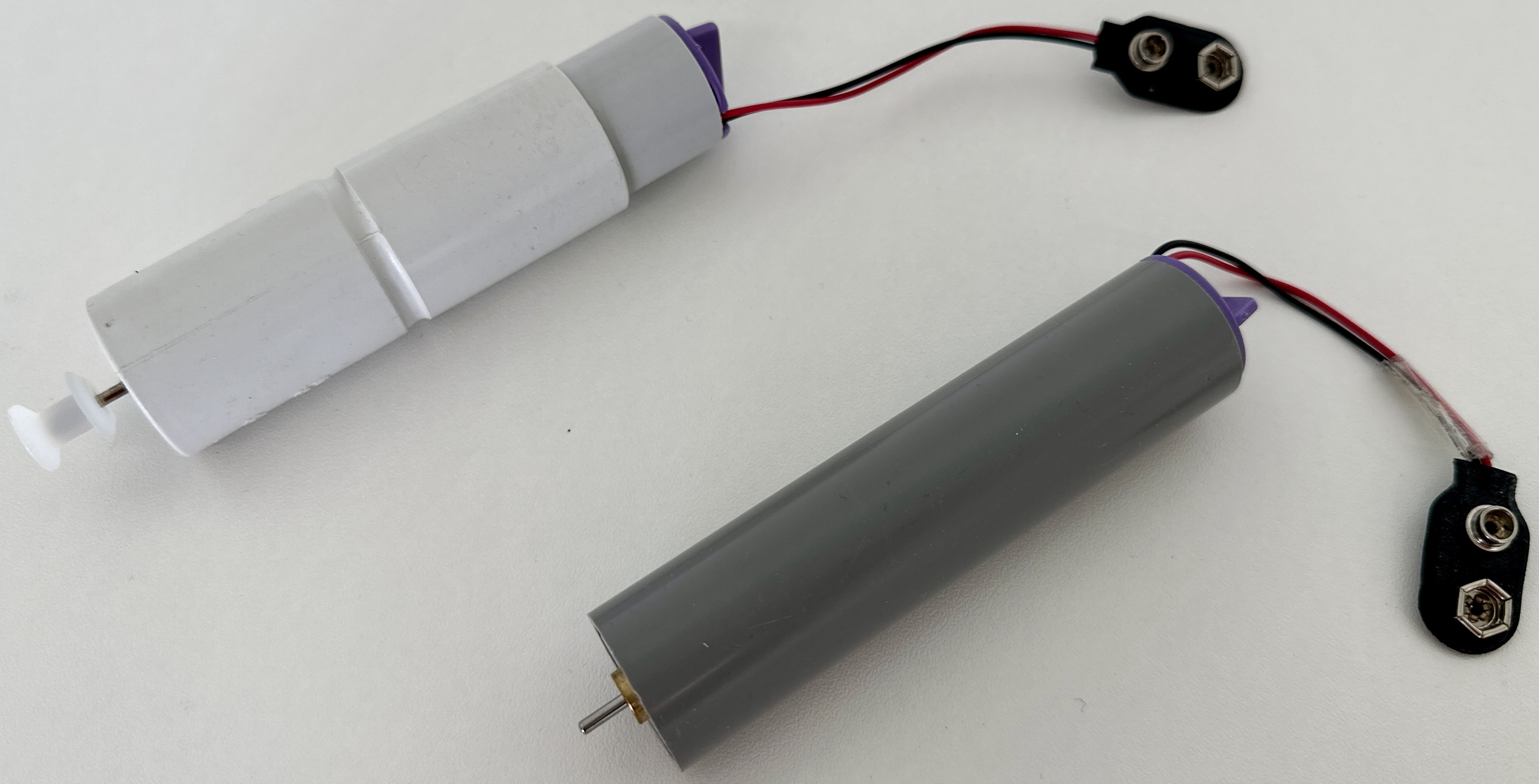 Halterung für das Kunststoffröhrchen und zur Stabilisation der beiden Seiten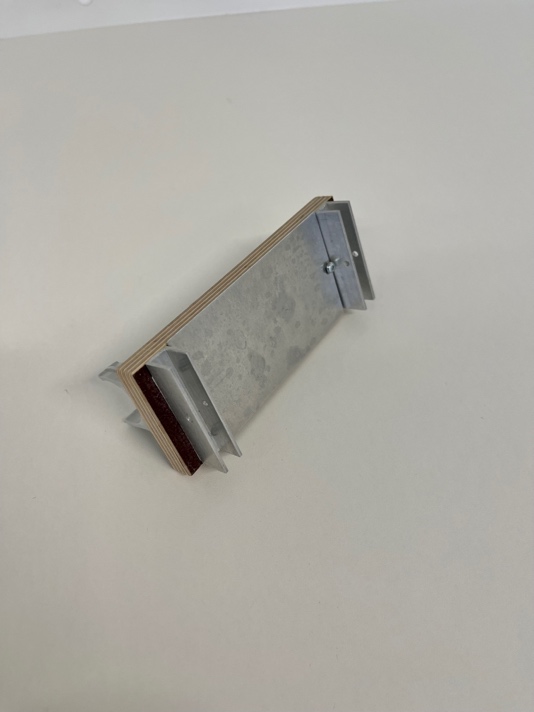 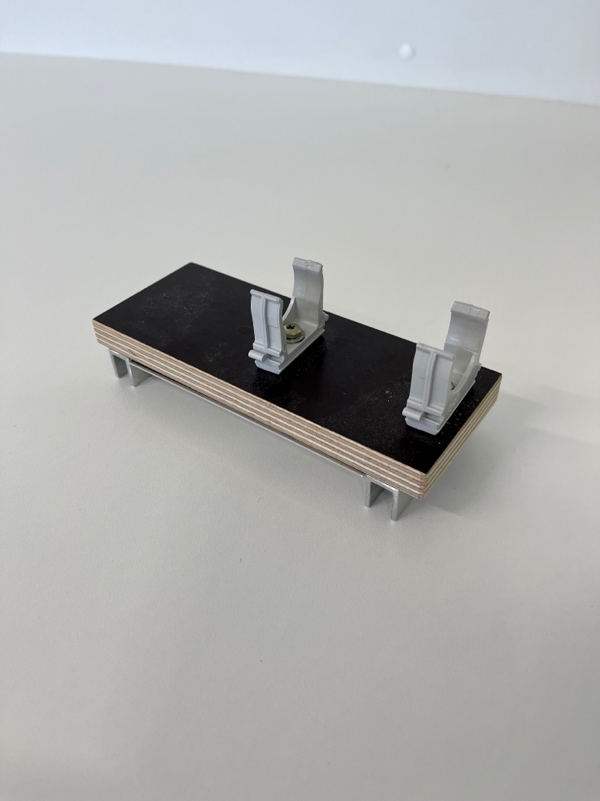 Montiertes Gestell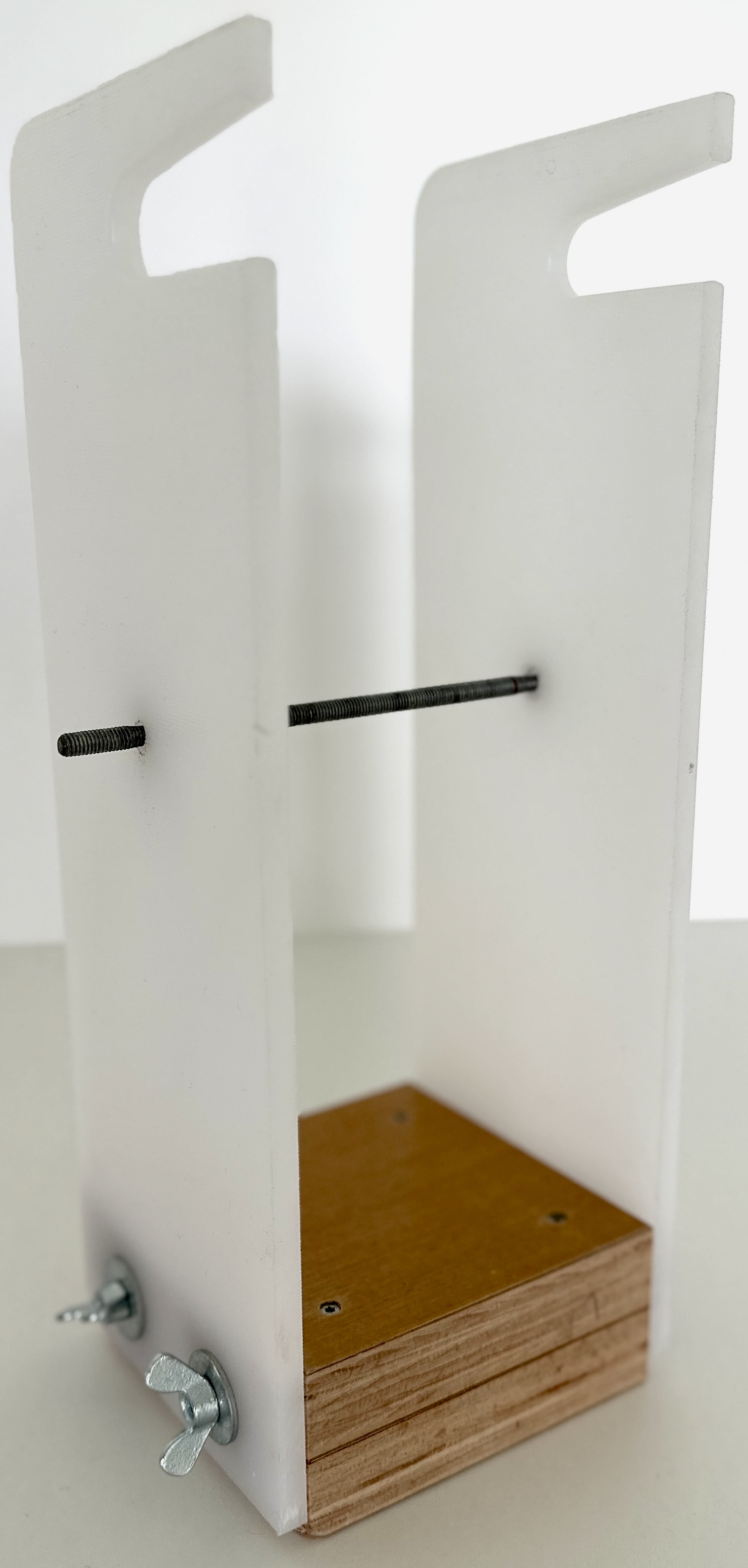 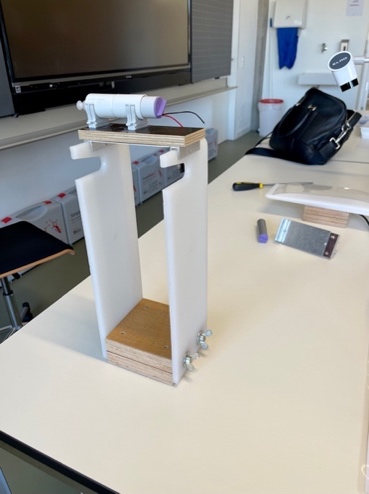 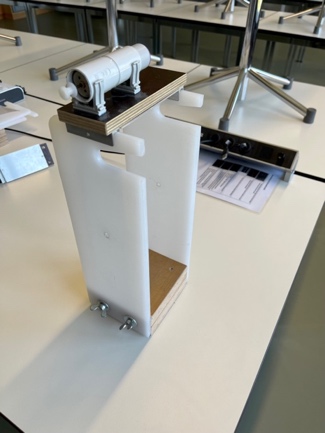 Montiertes Gestell mit Wasserrad und "Übersetzung"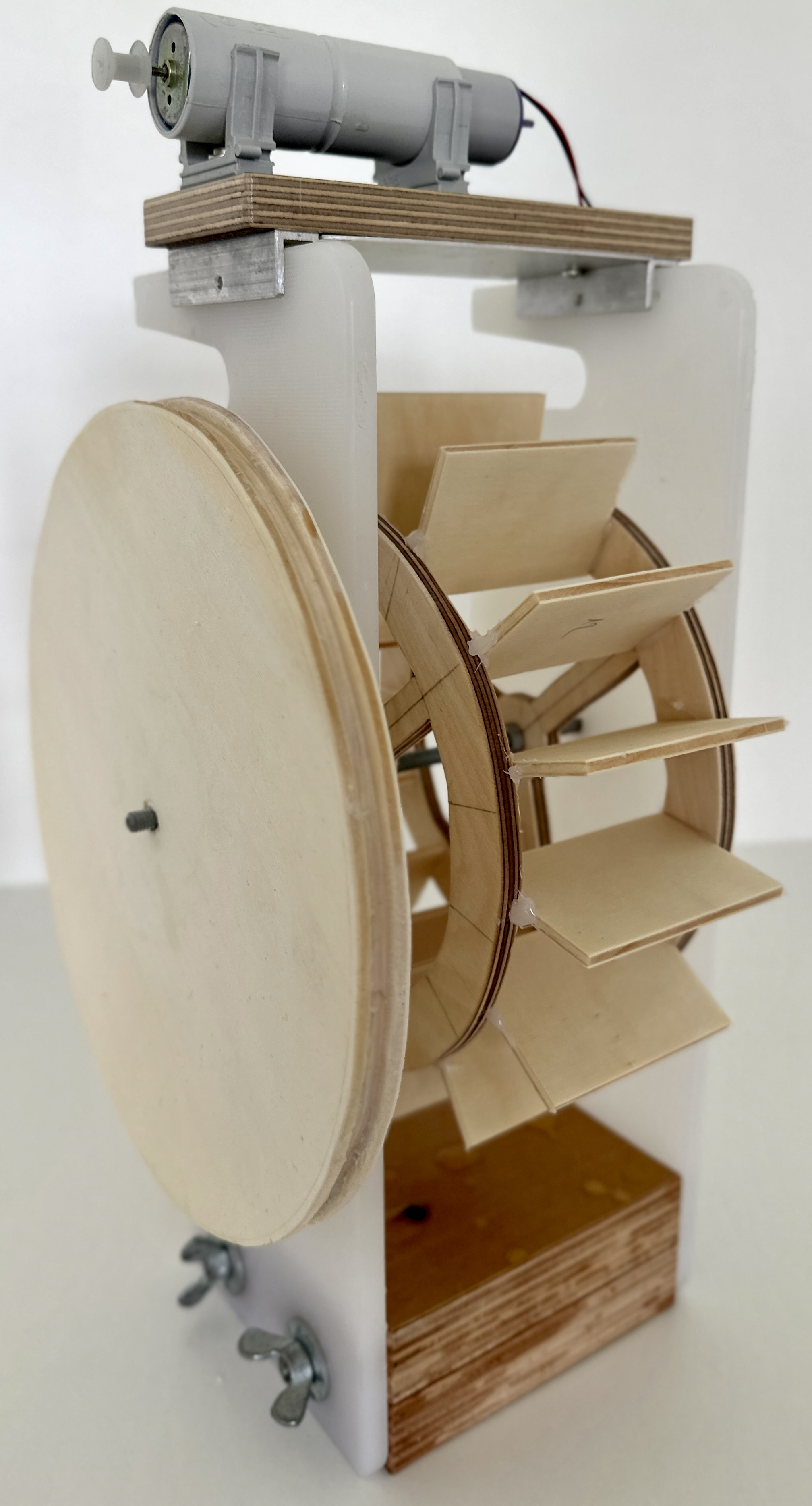 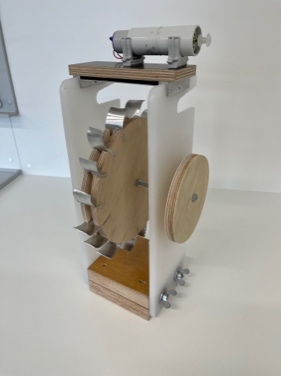 Spritzschutz aus Kunststoff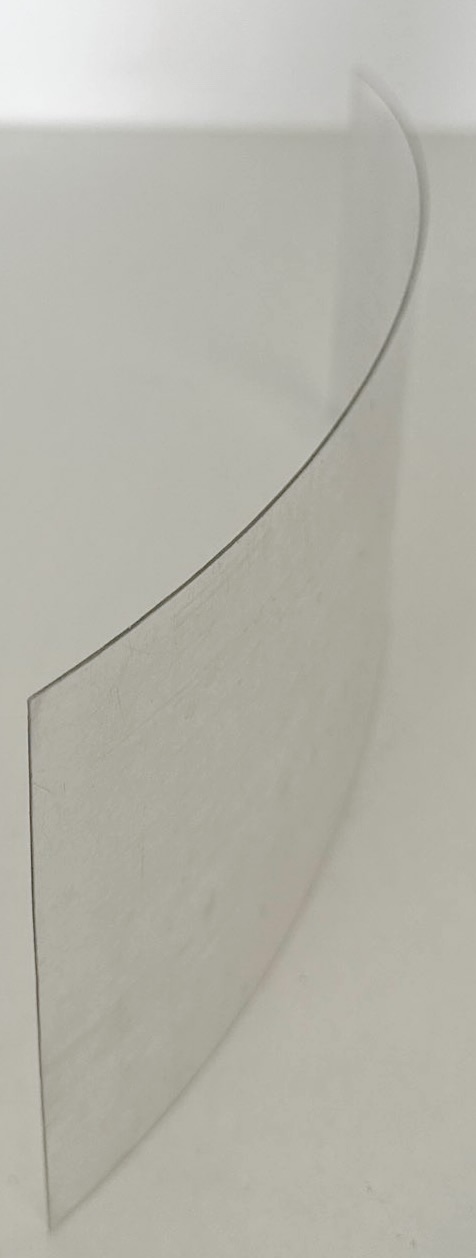 Montiertes Gestell mit Wasserrad, "Übersetzung" und Spritzschutz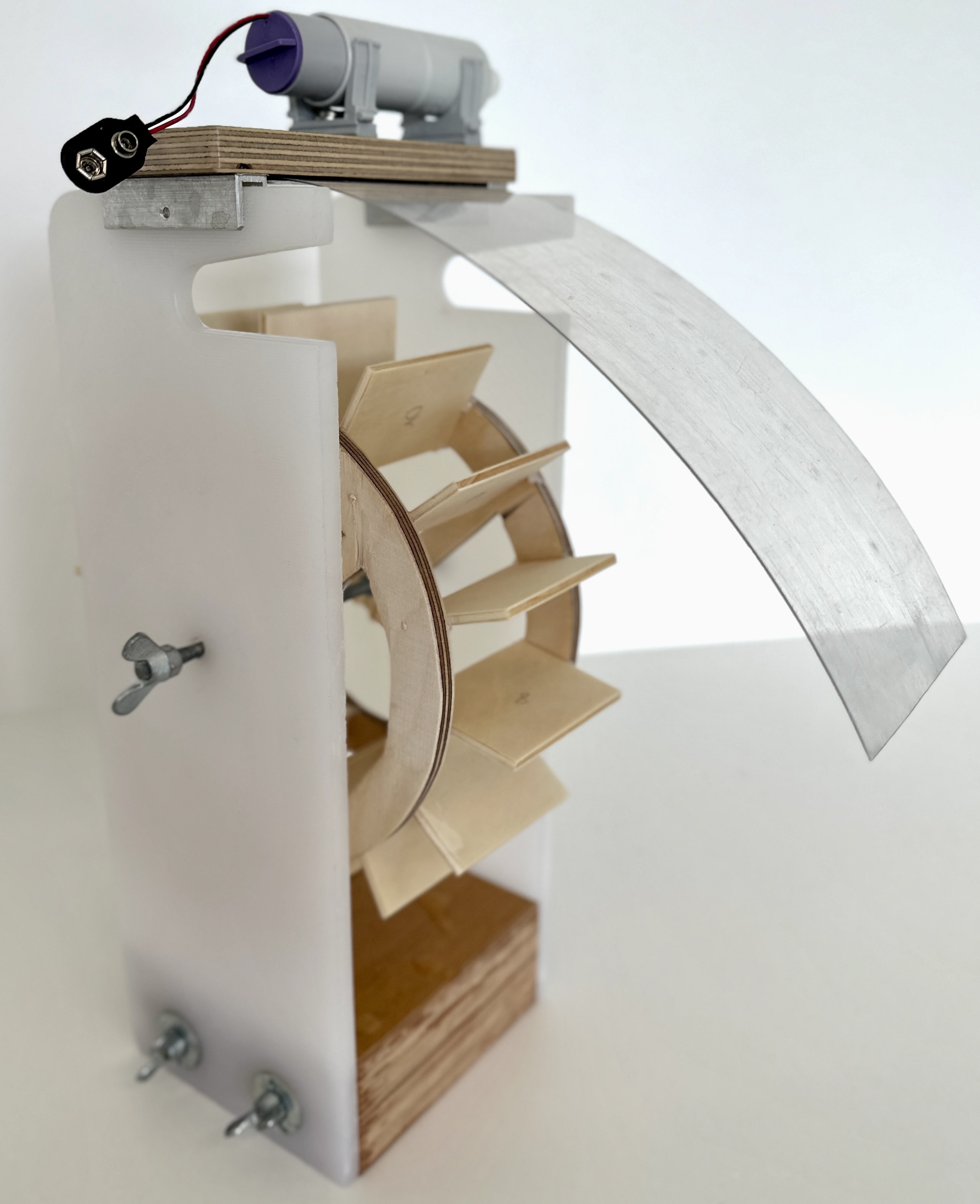 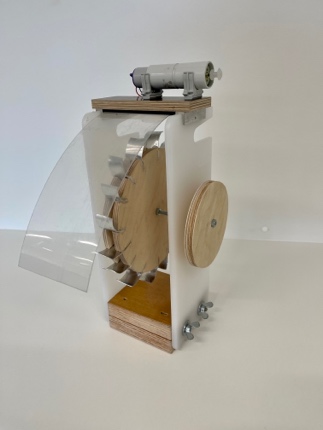 